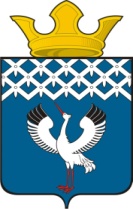  Российская Федерация                             Свердловская областьДумамуниципального образованияБайкаловского сельского поселения          ____ очередное заседание 3-го созыва          РЕШЕНИЕ_________г.                                          с.Байкалово                                                     № __О внесении изменений в Положение о Почетном гражданине Байкаловского сельского поселения, утвержденного Решением Думы муниципального образования Байкаловского сельского поселения от 27.04.2007 года № 10 В соответствии с Федеральным законом от 06.10.2003 № 131-ФЗ  "Об общих принципах организации местного самоуправления в Российской Федерации", Дума Байкаловского сельского поселения 	РЕШИЛА:1. Внести в Положение о Почетном гражданине Байкаловского сельского поселения, утвержденного Решением Думы муниципального образования Байкаловского сельского поселения от 27.04.2007 года № 10 изменения, изложив пп. 7 п. 1 статьи 8 Положения в следующей редакции:«7) В случае смерти лица, удостоенного звания «Почетный гражданин Байкаловского сельского поселения», супругу, близким родственникам, иным родственникам, законному представителю или иному лицу, взявшему на себя обязанность осуществить погребение почетного гражданина Байкаловского сельского поселения из средств местного бюджета выплачивается материальная помощь в размере одного прожиточного минимума, установленного Правительством Свердловской области. Ввиду отсутствия ухода за могилой почетного гражданина со стороны родных и близких, уход осуществляется администрацией муниципального образования Байкаловского сельского поселения за счет средств местного бюджета.»2. Настоящее решение опубликовать (обнародовать) в «Информационном вестнике Байкаловского сельского поселения» или районной газете "Районные будни", а также на официальном сайте Думы МО Байкаловского сельского поселения: байкдума.рф.3. Настоящее Решение вступает в силу по истечении 10 дней со дня его официального опубликования. Председатель Думы муниципального образованияБайкаловского сельского поселения                       ________________С.В. Кузеванова Глава муниципального образованияБайкаловского сельского поселения                   _______________ Д.В. Лыжин